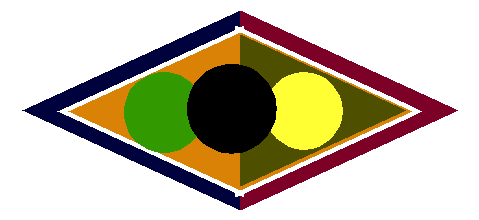  DOWN’S SYNDROME FOUNDATIONUnit #10, 1 Stanton Terrace, Kingston 6   Phone: (876) 978-0829Email: jamaicadownssyndrome@cwjamaica.com    Website: http://www.downsyndromejamaica.org Referral FormMOTHERName: _______________________________________________________________________________________________Address: ________________________________________________________Parish ________________________________Telephone: Cell (1) __________________ (2) __________________   Home_______________   Work ____________________Email address: _________________________________________________________________________________________Occupation: ___________________________________Date of Birth: __________________   Age at birth of child: ________FATHERName: _______________________________________________________________________________________________Address: __________________________________________________________   Parish _____________________________Telephone: Cell (1) ___________________ (2) __________________ Home______________   Work _____________________Email address: _________________________________________________________________________________________Occupation: ___________________________________Date of Birth: ___________________   Age at birth of child: _______CHILDName: ________________________________________________________________________________________________Date of Birth: _________________________________     [   ] Male                    [   ] Female                                     .Referral completed by: ____________________________________ Relationship: ___________________________________Date completed: ___________________________      Where completed: __________________________________________SERVICES AVAILABLE UPON REGISTERING: Please place a tick [√] at the service(s) you are interested in.  Once the registration process is completed, you will be contacted by the JDSF office.    □   Counselling sessions				□   Eye Screening   □   Mentor Parenting 				□   Hearing Assessment   □   Parent Support Group Activities			□   Pneumococcal VaccineOffice UseEntered into database:    Date: ____________________   By: _______________________________